Afwegingsinstrument voor huisarts en SEHvoor Eerstelijns Verblijf (ElV) 2017Contactgegevens cliënt:Client naam:			     Geboortedatum:		     BSN Client:			     Adres Client:			     Naam Zorgverzekeraar:	     Polis-nummer:			     Contactgegevens aanmelder:Naam:				     Functie:			     Telefoonnummer:		     Adres aanmelder:		     e-mail adres aanmelder:	     
Contactgegevens Apotheek van cliënt:Naam Apotheek:		     Adres:				     Telefoonnummer:		     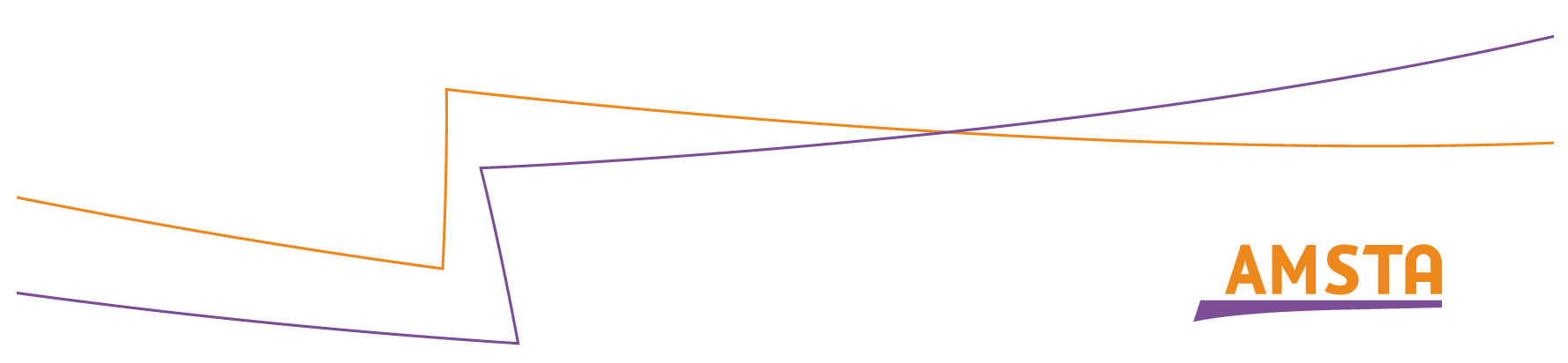 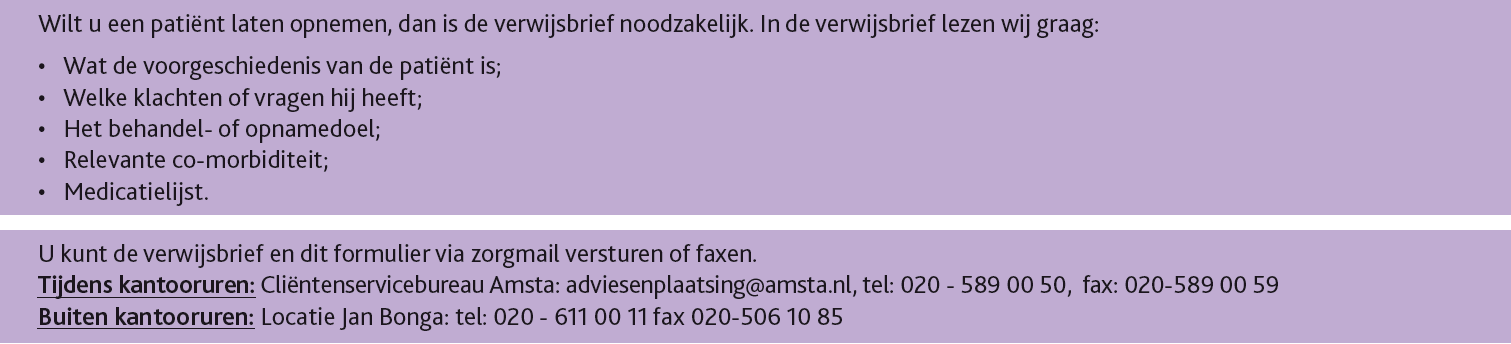 1 Heeft de patiënt een WlZ zorgprofiel* Indien blijkt dat patiënt aan de regels van de WLZ voldoet volgt geen ELV-opname maar opname opeen WLZ logeer/crisis bed voor kortdurend verblijf (andere financieringsvorm met dezelfde zorg).** Huisarts heeft overleg gehad met de patiënt en laat weten dat hij/zij geen bezwaar heeft tegenverificatie van het zorgprofiel door de zorgaanbieder in Portero/Trajectus om zodoende de juistezorg te kunnen bieden. Ja,* te weten ZZP       Nee** Onbekend**
 patiënt heeft hiertegen GEEN bezwaar patiënt heeft wel bezwaar; reden      2 Medische en/of verpleegkundige zorg is noodzakelijk wegens: (Hoog risico op) medische behandeling Diagnostiek/observatie/screening Behoefte aan onplanbare verpleegkundige zorg3 Deze (medische) zorg is thuis met wijkzorg niet mogelijk wegens: Situatie thuis onveilig en niet verantwoord Acuut wegvallen van mantelzorgers Val en dwaalgevaar Anders:      4 De patiënt heeft 24-uurs toezicht nodig dat niet in de thuissituatie kan worden geleverd.*** voor crisis-plaatsing NA kantoortijden wordt verwezen naar de crisis-regeling op de SIGRAwebsite https://www.sigra.nl/crisiszorg. ja, ELV-plaatsing dient binnen 24 uur te geschieden ja, ELV-plaatsing zo spoedig als mogelijk
      geschieden     (bij voorkeur binnen 48 uur) ja, WLZ-plaatsing dient binnen 24 uur te geschieden     (WLZ-crisis binnen kantoortijden)*** ja, WLZ-plaatsing zo spoedig als mogelijk te
     geschieden     (bij voorkeur binnen 48 uur) (WLZ-logeren)5 De patiënt heeft BLIJVEND permanent toezicht en/of 24 uur per dag zorg in de nabijheid nodig (en er dient direct een WLZ-indicatie aangevraagd te worden omdat terugkeer naarhuis absoluut niet meer mogelijk is)****Deze optie heeft financiële consequenties voor de patiënt ivm de eigen bijdrage. Deze keuze alleen aankruisen indien u absoluut zeker bent dat patiënt blijvend moet worden opgenomen. Er volgt geen ELV maar directe opname in verpleeg/verzorgingshuis. U hoeft de volgende vragen niet meer te beantwoorden. Het volstaat om een verwijsbrief toe te voegen met de onderstaande inhoud. Nee, het betreft een tijdelijke opname, terugkeer      naar huis is (nog) mogelijk en aannemelijk, door
      naar vraag 6. Nog onbekend, observatie en screening eerst
     noodzakelijk voordat deze beslissing kan worden     genomen, door naar vraag 6. Ja, terug keer naar huis is absoluut geen optie meer,     aanvraag voor WLZ zorg is noodzakelijk****6 Heeft de patiënt elkaar beïnvloedende aandoeningen/ beperkingen of meervoudigeproblematiek zoals hieronder beschreven?- polyfarmacie en de gevolgen daarvan- multidisciplinaire behandeling- verzorging en verpleging in de directe nabijheid, ondersteuning of overname- medische zorg zowel generalistisch als specialistisch Ja, eerstelijns verblijf HOOG complex Nee, eerstelijns verblijf LAAG complex patiënt verkeert in terminale fase7 Conclusie van de afweging betreft een verwijzing naar: Opname ElV LAAG complex Opname ElV HOOG complex ELV Palliatief (toevoegen van brief met     levensverwachting minder dan 3 maanden)8 Blijft de medische zorg onder uw verantwoordelijkheid tijdens het eerstelijns verblijf? Ja, Huisarts (ik), indien V&V locatie     binnen 15 minuten bereikbaar is Nee, overdracht naar SO9 Wat is de prognose van de patiënt m.b.t. herstel/terugkeer naar huis? Binnen 6 weken Binnen 3 maanden Onbekend Betreft terminale patiënt10 Van toepassing voor SEH: Is de huisarts van de patiënt geïnformeerd over de afweging ElV? Ja Nee; toelichting:      